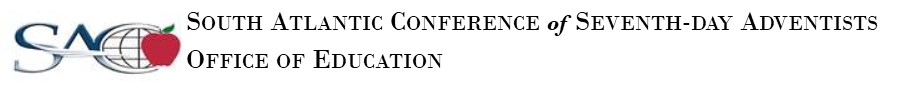 ItineraryType information directly into the fieldsAdventist Risk Management Checklist and ApprovalCompleted by the school and approved by the ARS Director at the Conference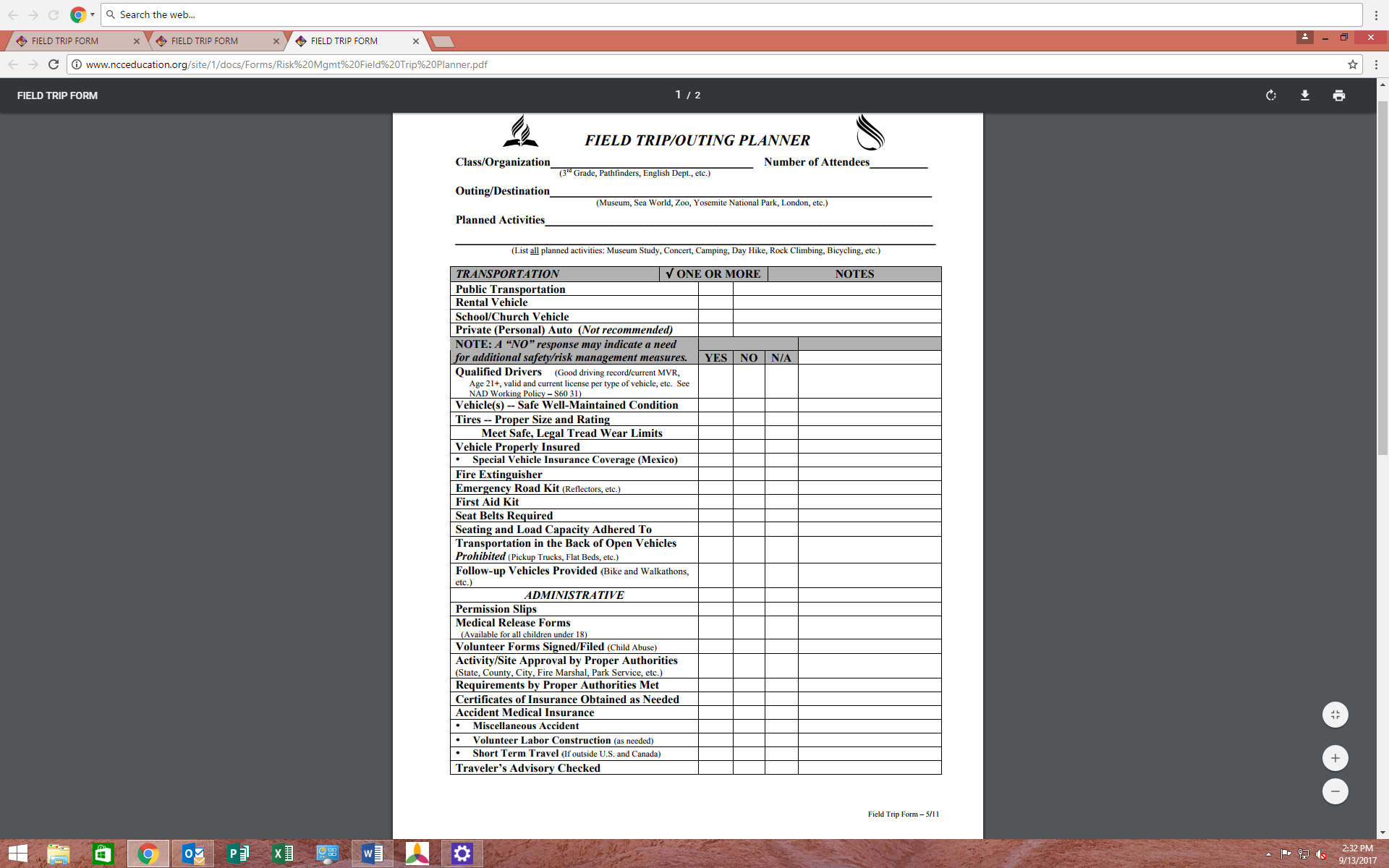 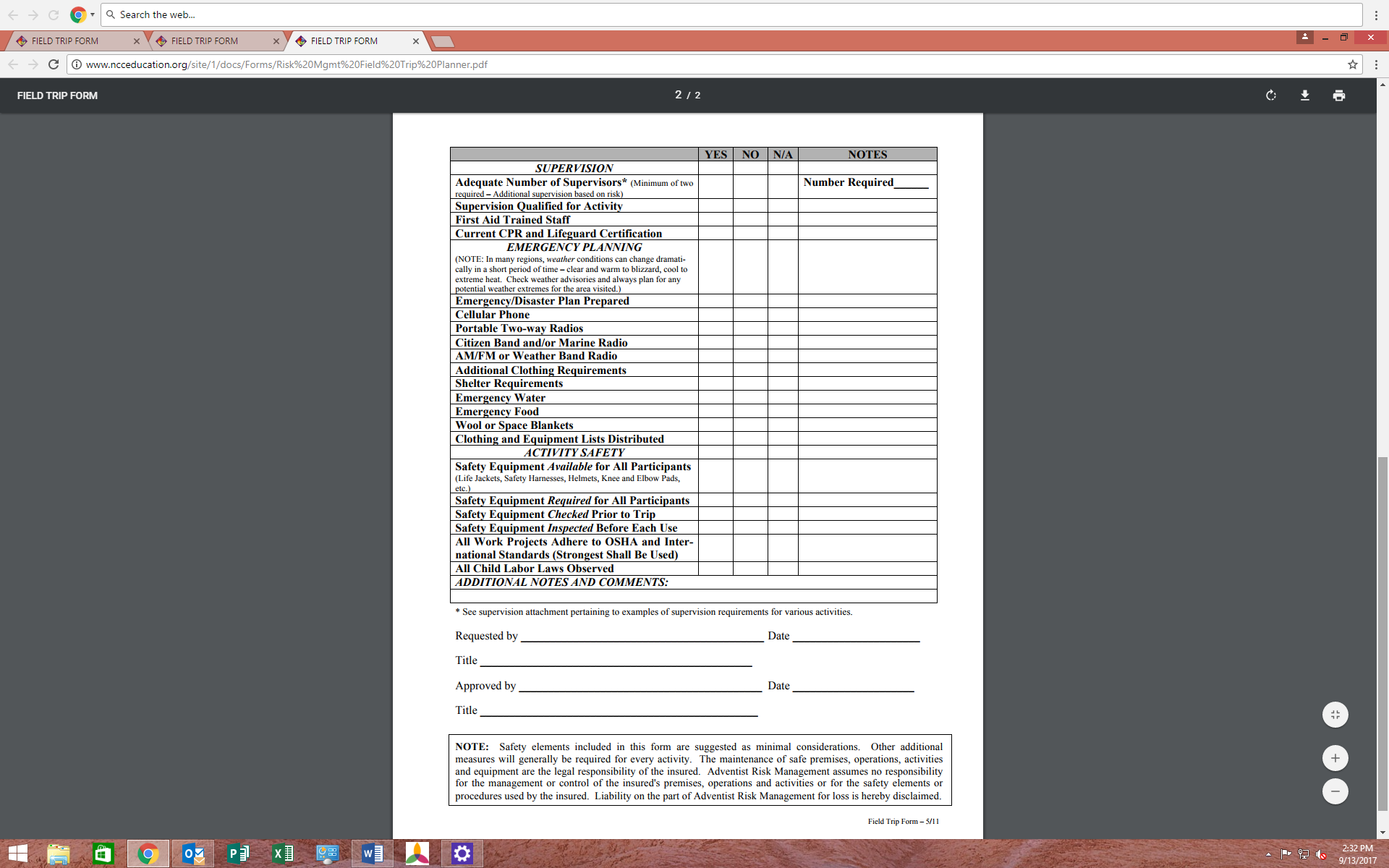 Conference Office of Education Use OnlyOVERNIGHT OFF-CAMPUS ACTIVITIES REQUESTDUE IN THE OFFICE OF EDUCATION TWO MONTHS PRIOR TO DATE OF DEPARTUREDestination & Approval ProcessAll tours must comply with Ed. Code section 1230SchoolAdministratorConference Supt.HostConf. Supt.Local School BoardSACEDSAC K-12 BOARD of EducationGeneral Conf. Office of Education□     Intra-Union Overnight XXXXXX□     Out of Union (SU Ed Code1230)XXXXXX□     Tours Out of Country (Policy FEB 05 40)XXXXXX□     Interdivisional Tours (Policy FEB 04 40)XXXXXXXDestinationName of transportation company Name of Individuals Providing Transportation if using private vehiclesName of Individuals drivers insurance policiesIndividual, company, policy number, coverage amount1.2.3.4.Cost of Transportation per student, per dayCost/Day $___________

Cost/Student $ _________Overnight Lodging Accommodations
List Name and Address in Order1.2.3.4.Cost of Overnight Lodging Accommodations per accommodation, per student, per day
Cost/Day $ ___________________Cost/Student $ ________________All Activities and Locations1.2.3.4.Planned Rest Stops1.2.3.4.Sightseeing Locations1.2.3.4.Shopping Locations1.2.3.4.